ПРОЕКТ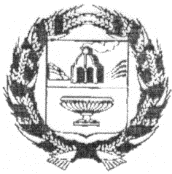 СОВЕТ ДЕПУТАТОВ НОВОМОНОШКИНСКОГО СЕЛЬСОВЕТАЗАРИНСКОГО РАЙОНА АЛТАЙСКОГО КРАЯРЕШЕНИЕ 00.00.2020	                                                                                                              № 00с. НовомоношкиноВ соответствии с Бюджетным кодексом Российской Федерации, Федеральным законом от 02.08.2019 № 278-ФЗ внесены изменения в Бюджетный кодекс РФ, с Уставом муниципального образования Новомоношкинский сельсовет Заринского района Алтайского края, Совет депутатов Новомоношкинского сельсовета РЕШИЛ:1. Внести изменения и дополнения в Решение Совета Депутатов от 05.03.2018 № 5 «Об утверждении Положения о бюджетном процессе и финансовом контроле муниципальном образовании Новомоношкинский сельсовет Заринского района Алтайского края» следующее:1.1 В статье 3 Положения исключить абзац: «- в случае и порядке, предусмотренных Бюджетным кодексом РФ, иными федеральными законами и настоящим положением, установление ответственности за нарушение муниципальных правовых актов по вопросам регулирования бюджетных правоотношений»;1.2. Статью 17 п. п. 2,3 изложить в следующей редакции:«2. Долговые обязательства муниципального образования могут существовать в виде обязательств по:1) ценным бумагам муниципального образования (муниципальным ценным бумагам);2) бюджетным кредитам, привлеченным в валюте Российской Федерации в местный бюджет из других бюджетов бюджетной системы Российской Федерации;3) бюджетным кредитам, привлеченным от Российской Федерации в иностранной валюте в рамках использования целевых иностранных кредитов;4) кредитам, привлеченным муниципальным образованием от кредитных организаций в валюте Российской Федерации;5) гарантиям муниципального образования (муниципальным гарантиям), выраженным в валюте Российской Федерации;6) муниципальным гарантиям, предоставленным Российской Федерации в иностранной валюте в рамках использования целевых иностранных кредитов;7) иным долговым обязательствам, возникшим до введения в действие настоящего Кодекса и отнесенным на муниципальный долг.3. В объем муниципального долга включаются:1) номинальная сумма долга по муниципальным ценным бумагам;2) объем основного долга по бюджетным кредитам, привлеченным в местный бюджет из других бюджетов бюджетной системы Российской Федерации;3) объем основного долга по кредитам, привлеченным муниципальным образованием от кредитных организаций;4) объем обязательств по муниципальным гарантиям;5) объем иных непогашенных долговых обязательств муниципального образования.3.1. В объем муниципального внутреннего долга включаются:1) номинальная сумма долга по муниципальным ценным бумагам, обязательства по которым выражены в валюте Российской Федерации;2) объем основного долга по бюджетным кредитам, привлеченным в местный бюджет из других бюджетов бюджетной системы Российской Федерации, обязательства по которым выражены в валюте Российской Федерации;3) объем основного долга по кредитам, привлеченным муниципальным образованием от кредитных организаций, обязательства по которым выражены в валюте Российской Федерации;4) объем обязательств по муниципальным гарантиям, выраженным в валюте Российской Федерации;5) объем иных непогашенных долговых обязательств муниципального образования в валюте Российской Федерации.3.2. В объем муниципального внешнего долга включаются:1) объем основного долга по бюджетным кредитам в иностранной валюте, привлеченным муниципальным образованием от Российской Федерации в рамках использования целевых иностранных кредитов;2) объем обязательств по муниципальным гарантиям в иностранной валюте, предоставленным муниципальным образованием Российской Федерации в рамках использования целевых иностранных кредитов»;1.3. Статью 21 п.3 пп. 9 изложить в следующей редакции:«9) верхний предел государственного (муниципального) внутреннего долга и (или) верхний предел государственного (муниципального) внешнего долга по состоянию на 1 января года, следующего за очередным финансовым годом (очередным финансовым годом и каждым годом планового периода), с указанием в том числе верхнего предела долга по государственным или муниципальным гарантиям»;1.4. Статью 22 изложить в следующей редакции:«Одновременно с проектом решения о бюджете в Совет депутатов орган представляются:1) основные направления бюджетной и налоговой политики муниципального образования;2) предварительные итоги социально-экономического развития соответствующей территории за истекший период текущего финансового года и ожидаемые итоги социально-экономического развития соответствующей территории за текущий финансовый год;3) прогноз социально-экономического развития соответствующей территории;утвержденный среднесрочный финансовый план;5) пояснительная записка к проекту бюджета;6) методики (проекты методик) и расчеты распределения межбюджетных трансфертов;7) верхний предел муниципального внутреннего долга и (или) верхний предел муниципального внешнего долга по состоянию на 1 января года, следующего за очередным финансовым годом и каждым годом планового периода (очередным финансовым годом);8) оценка ожидаемого исполнения бюджета на текущий финансовый год;иные документы и материалы.В случае утверждения решением о бюджете распределения бюджетных ассигнований по муниципальным программам и непрограммным направлениям деятельности к проекту решения о бюджете представляются паспорта муниципальных программ (проекты изменений в указанные паспорта).В случае, если проект решения о бюджете не содержит приложение с распределением бюджетных ассигнований по разделам и подразделам классификации расходов бюджетов, приложение с распределением бюджетных ассигнований по разделам и подразделам классификации расходов бюджетов включается в состав приложений к пояснительной записке к проекту решения о бюджете.»1.5. Статью 29 пункта 4 п.п. 2,6 исключить.Из статьи 29 пункта 5 исключить п.п. «4) пояснительная записка» и добавить п.п. «5) Одновременно с годовым отчетом об исполнении бюджета представляются пояснительная записка к нему, содержащая анализ исполнения бюджета и бюджетной отчетности, и сведения о выполнении муниципального задания и (или) иных результатах использования бюджетных ассигнований, проект решения об исполнении бюджета, иная бюджетная отчетность об исполнении соответствующего бюджета и бюджетная отчетность об исполнении соответствующего консолидированного бюджета, иные документы, предусмотренные бюджетным законодательством Российской Федерации»;1.6. Статью 31 изложить в следующей редакции:«1. Муниципальный финансовый контроль осуществляется в целях обеспечения соблюдения положений правовых актов, регулирующих бюджетные правоотношения, правовых актов, обусловливающих публичные нормативные обязательства и обязательства по иным выплатам физическим лицам из бюджетов бюджетной системы Российской Федерации, а также соблюдения условий муниципальных контрактов, договоров (соглашений) о предоставлении средств из бюджета.Муниципальный финансовый контроль подразделяется на внешний и внутренний, предварительный и последующий.2. Внутренний муниципальный финансовый контроль в сфере бюджетных правонарушений является контрольной деятельностью Администрации сельсовета (далее – главные распорядители средств).3. Предварительный контроль осуществляется в целях предупреждения и пресечения бюджетных нарушений в процессе исполнения бюджета сельского поселения.4. Последующий контроль осуществляется по результатам исполнения бюджета в целях установления законности его исполнения, достоверности учета и отчетности Администрации Новомоношкинского сельсовета.1.7. Статью 33 Положения исключить.3. Обнародовать решение в установленном законом порядке.4. Контроль за исполнением данного решения возложить на постоянную комиссию по социально-правовым вопросам.Глава сельсовета                                                                                  Л.П. КожевниковаО внесении изменений и дополнений в Решение Совета депутатов Новомоношкинского сельсовета 05.03.2018 №5 «Об утверждении Положения о бюджетном процессе и финансовом контроле муниципальном образовании Новомоношкинский сельсовет Заринского района Алтайского края»